National Training Masters 
Smart and Skilled Eligibility Questionnaire 2020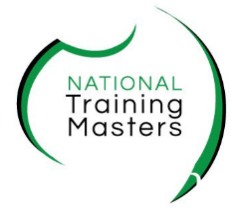 If you meet certain criteria, you may be eligible for government-subsidised training. The following questions will assist you in determining your eligibility under the NSW Government scheme, Smart and Skilled. To speak to a Learning Consultant about Smart and Skilled or any of the following questions, please contact us on the details below.
Please select  the applicable course:      BSB41419 Certificate IV in Work Health and Safety   BSB51319 Diploma of Work Health and Safety   BSB42015 CIV Leadership & Management       BSB51918 Diploma of Leadership and Management   BSB41515 Certificate IV in Project Management Practice   TAE40116 Certificate IV in Training and Assessment
PLEASE ANSWER ALL QUESTIONS TO DETERMINE YOUR SMART AND SKILLED FEE (x):

1. I am 15 years or older		 Yes              No	
2. I have left school			 Yes              No	
3. I live or work in NSW			 Yes              No	
4. I am an Australian citizen or Australian permanent resident (PR) or humanitarian    visa holder or New Zealand citizen	 Yes              No

IF YOU HAVE ANSWERED YES TO ALL OF THE ABOVE YOU MAY BE ELIGIBLE TO GOVERNMENT SUBSIDISED TRAINING. THE FOLLOWING QUESTIONS WILL ASSIST IN DETERMINING YOUR FEE. 

5. The highest qualification I have achieved SINCE leaving school and turning 17 is:
      No previous qualification
      Foundation skills units (FSK)
      Certificate I
      Certificate II
      Certificate III (including trades)
      Certificate IV or higher (including Diploma, Advanced Diploma, Bachelor Degree, Post Graduate…)

6. I receive Government benefits.      Yes (you may be eligible for a concession)             No
If you are receiving a Centrelink/Commonwealth benefit, including Veteran Affairs you may be eligible for a concession fee. Family Tax Benefit A (maximum rate) may also be eligible for a concession fee. Please provide a statement of your latest Commonwealth benefit. 

7. I am a student with a disability, health or medical condition	 Yes (eligible for an exemption)       No
A disability may be permanent or temporary, and includes chronic medical conditions and mental health, if you are unsure please contact our Learning Consultant, David Liptak 

8. I am Aboriginal or Torres Strait Islander		 Yes (eligible for an exemption)         No9. I live in social housing, such as public, community and Aboriginal housing, crisis accommodation and private rental with assistance by Housing NSW Yes (you may be eligible for a scholarship)      No  

10. I am aged between 15 and 30 years old  Yes (you may be eligible for a scholarship)       No

11. I have a Unique Student Identifier (USI)	 Yes              No (you must have a USI before enrolling)
If you do not have a USI please visit www.usi.gov.au to create one. Please print clearly your USI below:

USI:  ……………………………………………………………………….For assistance with any of these questions, or Smart and Skilled, please contact our Director of Learning and Development, David Liptak on 1300 653 501 or admin@ntm.edu.au or visit Level 1, 18 Manning Street KIAMA NSW 2533. w: www.ntm.edu.au RTO # 91284Please return this form when you enrol, all responses are confidential. www.smartandskilled.nsw.gov.auPlease see our Privacy Statement on how your information is securely handled.Given name:Surname:Address:Date of Birth:Mobile:E-mail:APPLICANT’S DECLARATION APPLICANT’S DECLARATION I acknowledge that providing false or inaccurate information at the time of enrolment is a breach of discipline. I confirm that the information provided in this form is accurate and that should any such statements prove later to be false, any decision made a result may be reversed and I will be required to pay the appropriate fees. The information I have provided is accurate and true.I acknowledge that providing false or inaccurate information at the time of enrolment is a breach of discipline. I confirm that the information provided in this form is accurate and that should any such statements prove later to be false, any decision made a result may be reversed and I will be required to pay the appropriate fees. The information I have provided is accurate and true. SIGNATURE OF LEARNER: SIGNATURE OF LEARNER:Date: